УКРАЇНАПАВЛОГРАДСЬКА МІСЬКА РАДАДНІПРОПЕТРОВСЬКОЇ ОБЛАСТІ(_____ сесія VIІІ скликання)РІШЕННЯПро затвердження місць придатнихдля влаштування майданчиків дляпаркування транспортних засобівна території міста ПавлоградаЗгідно зі ст.25, п. 24 ч.1 ст.26, ч.1 ст.59 Закону України «Про місцеве самоврядування в Україні», Законом України «Про благоустрій населених пунктів», постановою Кабінету Міністрів України від 03.12.2009 р. №1342 «Про затвердження Правил паркування транспортних засобів», з метою розвитку мережі місць для паркування, забезпечення належного благоустрою  та впорядкування паркування автотранспорту в місті, підвищення рівня безпеки дорожнього руху Павлоградська міська радаВ И Р І Ш И Л А :Затвердити перелік місць придатних для влаштування майданчиків для паркування транспортних засобів на території міста Павлограда (додається).Провести конкурс з визначення операторів паркування на території міста Павлограда:Визначити організатором конкурсу – виконавчий комітет Павлоградської міської радиВизнати таким, що втратило чинність рішення Павлоградської міської ради від 19.02.2013 року 854-32/VI «Про затвердження місць придатних для влаштування майданчиків для паркування на території міста Павлоград».Відповідальнісь за виконання цього рішення покласти на начальника управління комунального господарства та будівництва.5.  Загальне керівництво - на першого заступника міського голови.6. Контроль за виконанням даного рішення покласти на постійну депутатську комісію з питань комунальної власності, житлового-комунального господарства, будівництва та транспорту та постійну депутатську комісію з питань екології, землеустрою, архітектури, генерального планування та благоустрою.Міський голова								     А.О. ВершинаПитання на розгляд ради винесено згідно з розпорядженням міського голови     № ______ від _____ 2021 р.Рішення підготував:Начальник управління комунальногогосподарства та будівництва					         	А.Ю. ЗавгороднійСекретар міської ради							 С.А. ОстренкоПерший заступник міського голови				О.М. РадіоновЗаступник міського голови з питаньдіяльності виконавчих органів ради				С.Г. ПацкоНачальник  юридичного відділу		О.І. ЯлиннийДодаток  до рішення Павлоградської міської ради від ___________ № _________Перелік місцьпридатних для влаштування майданчиків для паркування транспортних засобів на території міста ПавлоградаСекретар міської ради                                                                     С.А. Остренко__________ 2021 р.№ __________/VIІІ№з/пАдресаОрієнтовна площа ділянки, м2Орієнтовна кількість машино - місць, од.1.вул. Соборна від вул. Харківська до
 вул. Центральнавід вул. Центральна до пров. Голубицькоговід пров. Голубицького до пров. Музейний від пров. Музейний до вул. Полтавськар-н  Будинку побуту120,0540,0144,0384,036,01045123232.вул. Горькоговід вул. Центральна до 
вул. Полтавська (права сторона)від вул. Центральна до 
входу в Центральний риноквід  входу в Центральний ринок до входу в колгоспний риноквід входу в колгоспний ринок до вул. Полтавська;р-н ЗОШ №2 та магазину «Мисливський»;р-н АТБ408,0552,0312,0156,0954,0180,03446261372153.вул. Шевченкавід вул. Центральна до 
вул. Полтавська)840,0704.вул. Полтавськар-н готелю «Колос»ДООСАФвід вул. Горького до буд. 127г на вул. Полтавська204,0252,0684,01721575.вул. Добролюбова (р-н ринку Юлана)262,5306.пров. Музейний262,5307.пр. Шахтобудівників682,5788.вул. Центральна:8.р- н АТБ (навпроти квіткового ринку);218,75258.р-н АТБ (поблизу буд. №41 на 
вул. Центральна) 70,088.р-н Ощадбанку;131,25159.вул. Західнодонбаськар-н буд. 28р-н буд. 11/1131,25148,75151710.вул. Нова р-н маг. «Варус», р-н «АТБ», р-н  «Челентано»78,7570,0175,0982011.вул. Гагаріна р-н  ринку «Новий»;р-н АТБ245,0540,0284512.вул. Преображенська (кінцева зупинка, р-н заводу «Палмаш») 600,05013.вул. Комарова 
- р-н «Світло Миру»78,75914.вул. Верстатобудівників (р-н Західно-Донбаської об’єднаної державної податкової інспекції та ринку «Новий»)175,02015.вул. Милосердова (р-н ринку)393,754516.вул. Сташкова (р-н ринку)262,53017.вул. Дніпровська р-н авторинку;р-н маг. Автомирок262,5218,753025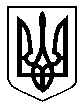 